Письмо №653 от 1 июля 2022 годаО всероссийской акции по сбору книгРуководителям ООВ соответствии с письмом Министерства образования и науки Республики Дагестан №06-8717/01-18/22 от 06.05.2022г. МКУ «Управление образования» информирует о проведении в период с 20 июня по 20 августа 2022 года всероссийской акции по сбору книг для детей Донецкой и Луганской народных республик «Дети — детям» (далее — Акция).Организаторами Акции являются Общероссийская общественно-государственная детско-юношеская организация «Российское движение школьников» и региональные штабы общероссийского проекта взаимопомощи гражданам во время кризисных ситуаций #МЫВМЕСТЕ.В рамках Акции предполагается передача в дар книг в хорошем состоянии (в том числе новых) любого жанра.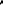 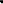 Штаб сбора книг в республике Дагестан организован в Ресурсном центре Дагестанского регионального отделения Российского движения школьников ГБУ ДО РД «Малая академия наук Республики Дагестан» (г.Махачкала, ул. Хаджалмахинская, д. № 43 «а»).Для участия в Акции необходимо заполнить реестр передачи книг (приложение).Контактное лицо по вопросам проведения Акции Шестов Александр, тел., 8 (905) 814-81-11.В связи с вышеизложенным просит довести информацию до заинтересованных лиц.Приложение: на 1 л., в 1 экз.Начальник МКУ «УО»:                                                                        Х.ИсаеваИсп.: Магомедова У.К.Тел.: 8 903 482 57 46Реестр художественной литературы для отправки в образовательные организации Донецкой и Луганской Народных республик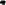 _______________________________________________(название организации)№ п/пНаименованиеСерияISBNГод изданияКол-во экз.1.2.з.4.